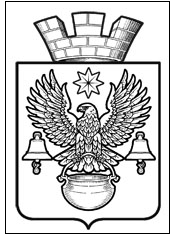 ПОСТАНОВЛЕНИЕАДМИНИСТРАЦИИКОТЕЛЬНИКОВСКОГО ГОРОДСКОГО ПОСЕЛЕНИЯКОТЕЛЬНИКОВСКОГО МУНИЦИПАЛЬНОГО   РАЙОНАВОЛГОГРАДСКОЙ ОБЛАСТИ28.12.2018  г.                                                        № 1096Об утверждении долгосрочной  целевой программы "Противодействие коррупции на территории Котельниковского городского поселения Котельниковского муниципального района  Волгоградской области" на 2019 – 2021 годы.»В целях совершенствования эффективности работы по противодействию коррупции на территории Котельниковского городского поселения Котельниковского муниципального района Волгоградской области, руководствуясь Федеральным законом от 25.12.2008 N 273-ФЗ "О противодействии коррупции", Указом Президента Российской Федерации от 29.06.2018 N 378 "О Национальном плане противодействия коррупции на 2018 - 2020 годы, статьей 17 Федерального закона от 06.10.2003 N 131-ФЗ "Об общих принципах организации местного самоуправления в Российской Федерации, Уставом Котельниковского городского поселения Котельниковского муниципального района   Волгоградской области, администрация Котельниковского городского поселения ПОСТАНОВЛЯЕТ:1. Утвердить долгосрочную целевую программу "Противодействие коррупции на территории Котельниковского городского поселения Котельниковского муниципального района Волгоградской области" на 2019- 2021 годы согласно приложению №1.2. Обнародовать настоящее постановление путем размещения на официальном сайте администрации Котельниковского городского поселения в сети Интернет.          3. Настоящее постановление вступает в силу с 01.01.2019 г.          4. Контроль за исполнением настоящего постановления оставляю за собой. Глава Котельниковскогогородского поселения                                                                                    А.Л. ФедоровПриложениек постановлениюадминистрации Котельниковскогогородского поселенияКотельниковского муниципального района Волгоградской областиот  28.12.2018  г. N1096 ДОЛГОСРОЧНАЯ ЦЕЛЕВАЯ ПРОГРАММА"ПРОТИВОДЕЙСТВИЕ КОРРУПЦИИ НА ТЕРРИТОРИИ КОТЕЛЬНИКОВСКОГО  ГОРОДСКОГО ПОСЕЛЕНИЯ КОТЕЛЬНИКОВСКОГО МУНИЦИПАЛЬНОГО РАЙОНА ВОЛГОГРАДСКОЙ ОБЛАСТИ" НА 2019 - 2021 ГОДЫПаспорт ПрограммыНаименование Программы   - Долгосрочная целевая программа  "Противодействие  коррупции  на  территории  Котельниковского городского поселения Котельниковского муниципального района     Волгоградской    области"   на 2019 - 2021 годы (далее - Программа)Обоснование              -                 Федеральный   закон    от   25.12.2008  N 273-ФЗ	 для разработки Программы   "О противодействии коррупции", Федеральный закон  от                                                          06.10.2003  N  131-ФЗ "Об  общих  принципах                                                                     организации местного самоуправления в  Российской                                                                   Федерации",                                                         Указ Президента РФ от 29.06.2018 N 378 "О                                                         Национальном плане противодействия коррупции на 2018                                                                         - 2020 годы"Заказчик Программы       -   Администрация Котельниковского городского поселения Координатор Программы - Начальник отдела правового обеспечения  Котельниковского                                                        городского   поселения  Разработчик Программы    - Администрация Котельниковского городского поселения Исполнители Программы    - Администрация Котельниковского городского поселения Цель программы  -               - обеспечение на территории  Котельниковского городского                                                        Поселения эффективности   противодействия  коррупции;                                                  -  устранение причин и условий, порождающих коррупцию                                                     в администрации Котельниковского городского поселения                                                 - формирование нетерпимости граждан к коррупционным                                                       проявлениям;                                                 - обеспечение защиты прав и законных интересов граждан                                                    и организаций от негативных проявлений, связанных с                                                   коррупцией, а также повышение доверия граждан к                                                     деятельности администрации Котельниковского городского                                                     поселения;Задачи Программы:          - реализация мероприятий, предусмотренных Указом                                                     Президента РФ от 29.06.2018 N 378 "О Национальном плане                                                   противодействия коррупции на 2018 - 2020 годы";                                             - нормативное        правовое        обеспечение  противодействия                                                  коррупции;                                            - совершенствование системы противодействия коррупции в                                                            основных коррупционно опасных сферах деятельности;                                             - совершенствование правовых основ и организационных                                                   механизмов предотвращения и выявления конфликта                                                            интересов в отношении лиц, замещающих должности,                                                 замещение которых предусматривает обязанность                                                 принимать меры по предотвращению и урегулированию                                                 конфликта интересов;                                               - организация исполнения норм законодательных актов и                                                 управленческих решений в области противодействия                                                   коррупции;                                                - создание условий, затрудняющих возможность                                                     коррупционного поведения и обеспечивающих снижение                                                    уровня коррупции;                                                  - активизация деятельности сотрудников администрации                                                   Котельниковского городского поселения по профилактике                                                                  коррупционных и иных правонарушений, а также                                                     Комиссии;                                                  - реализация организационных, разъяснительных и иных                                                    мер предупреждения коррупции;                                                  - повышение эффективности информационно-                                                    пропагандистских и просветительских мер, направленных                                                     на создание в обществе атмосферы нетерпимости к                                                     коррупционным проявлениям;                                                    - информирование населения о деятельности                                                       администрации Котельниковского городского                                                      поселения в сфере противодействия коррупции;                                                    - создание условий для сообщения гражданами                                                       информации о фактах злоупотребления должностным                                                                       положением, имеющих коррупционную составляющуюОсновные мероприятия     - обеспечение деятельности комиссии;Программы                           повышение эффективности деятельности администрации                                                   Котельниковского городского поселения  по профилактике                                                  коррупционных и иных правонарушений;                                              - законодательное (правовое) обеспечение противодействия                                                 коррупции;                                             - формирование отрицательного отношения к коррупции,                                                  правовое просвещение муниципальных служащих                                                администрации Котельниковского городского поселения;                                              - обеспечение проведения антикоррупционной экспертизы                                                  нормативных правовых актов и их проектов;                                              - выработка антикоррупционных механизмов в кадровой                                                политике администрации Котельниковского городского                                               поселения;                                            - совершенствование деятельности администрации                                                 Котельниковского городского поселения в целях                                               предупреждения коррупции;                                             - обобщение и анализ информации о коррупционных                                                правонарушениях;                                             - взаимодействие с правоохранительными органами;                                             - противодействие коррупции в основных коррупционно                                               опасных сферах;                                              - информирование населения о принимаемых                                                 антикоррупционных мерах на территории Котельниковского                                                 городского поселения,                                              -  создание в обществе нетерпимости к коррупционному                                                  поведениюСроки и этапы реализации   -        2019 - 2021 гг.ПрограммыИсточники финансирования – финансирование Программы осуществляется в пределах                                                        Бюджетных ассигнований, предусмотренных в бюджете                                                       Котельниковского городского поселения.                                                      Средств на реализацию  мероприятий,  предусмотренных                                                                 Программой,  подлежат  корректировке   в  соответствии  с                                                        положением   о бюджетном процессе Котельниковского                                                       городского поселения на соответствующий финансовый годОжидаемые результаты      - повышение уровня взаимодействия администрацииреализации Программы        Котельниковского городского поселения с институтами 	гражданского общества по вопросам противодействия                                                   коррупции и эффективности предупреждения                                                    коррупционных правонарушений;                                                 - снижение количества коррупциогенных норм в                                                    нормативных правовых актах администрации                                                   Котельниковского городского поселения ;                                               - сокращение числа коррупционных правонарушений в                                                    администрации Котельниковского городского поселения;                                             - минимизация последствий коррупционных правонарушений;                                          - укрепление доверия общества к государству и его структурам;                                             - повышение эффективности муниципального управления;Целевые показатели           - число выявленных коррупционных правонарушений соПрограммы                           стороны должностных лиц администрации Котельниковского                                                  городского поселения;                                             - применение антикоррупционных стандартов, ограничений,                                              запретов, предусмотренных Федеральными законами от                                              02.03.2007 N 25-ФЗ "О муниципальной службе в Российской                                               Федерации"  от 25 декабря 2008 г. N 273-ФЗ "О                                                       противодействии коррупции"Контроль за реализацией         - контроль за реализацией мероприятий ПрограммыПрограммы                                  осуществляет Комиссия1. ВведениеРазработка указанной Программы вызвана необходимостью проведения мероприятий, направленных на предупреждение коррупции, борьбу с ней, минимизацию и (или) ликвидацию последствий коррупционных правонарушений.Принятие данной Программы направлено на защиту прав и свобод человека и гражданина, общественных интересов, обеспечение надлежащей деятельности органов местного самоуправления путем создания эффективной системы противодействия коррупции.1.1.  Оценка исходной ситуацииКоррупция представляет реальную угрозу нормальному функционированию публичной власти, верховенству закона, правам человека и социальной справедливости. Коррупция подрывает доверие населения к власти, существенно затрудняет экономическое развитие.Коррупция - сложное комплексное общественное явление, поэтому требуется формирование специфических принципов правового регулирования. Данные принципы не сводятся только к введению санкций и их усилению. Центр тяжести должен быть перенесен на комплексный подход и сочетание различных средств: юридических, экономических, организационных, воспитательных и др. Их закрепление в законодательстве и умелое использование в процессе реализации Закона Российской Федерации от 25.12.2008 N 273-ФЗ "О противодействии коррупции" даст положительный результат.Приоритетным направлением противодействия коррупции является предупреждение, то есть устранение или минимизация факторов, порождающих коррупцию или способствующих ее проявлению.В этой связи необходимо принятие специальных мер, направленных на снижение коррупции.Настоящая Программа является важной составной частью антикоррупционной политики и обеспечивает согласованное проведение мероприятий, направленных на предупреждение и искоренение коррупции.Указом Президента Российской Федерации от 29 июня 2018 г. N 378 утвержден Национальный план противодействия коррупции на 2018 - 2020 годы (далее именуется - Национальный план).Мероприятия, предусмотренные Национальным планом, направлены на решение в том числе следующих задач:совершенствование системы запретов, ограничений и требований, установленных в целях противодействия коррупции;обеспечение единообразного применения законодательства Российской Федерации о противодействии коррупции в целях повышения эффективности механизмов предотвращения и урегулирования конфликта интересов;совершенствование мер по противодействию коррупции в сфере закупок товаров, работ, услуг для обеспечения государственных или муниципальных нужд и в сфере закупок товаров, работ, услуг отдельными видами юридических лиц;совершенствование предусмотренных Федеральным законом от 03 декабря 2012 г. N 230-ФЗ "О контроле за соответствием расходов лиц, замещающих государственные должности, и иных лиц их доходам" порядка осуществления контроля за расходами и механизма обращения в доход Российской Федерации имущества, в отношении которого не представлено сведений, подтверждающих его приобретение на законные доходы;обеспечение полноты и прозрачности представляемых сведений о доходах, расходах, об имуществе и обязательствах имущественного характера;повышение эффективности просветительских, образовательных и иных мероприятий, направленных на формирование антикоррупционного поведения государственных служащих и муниципальных служащих, популяризацию в обществе антикоррупционных стандартов и развитие общественного правосознания.2. Цели, задачи, основные направления развития2.1. Основной целью Программы является обеспечение на территории Котельниковского городского поселения Котельниковского муниципального района Волгоградской области эффективности противодействия коррупции,  в т.ч. устранение причин и условий, порождающих коррупцию в администрации Котельниковского городского поселения в организациях, учреждениях подведомственных администрации Котельниковского городского поселения;формирование нетерпимости граждан к коррупционным проявлениям;обеспечение защиты прав и законных интересов граждан и организаций от негативных проявлений, связанных с коррупцией, а также повышение доверия граждан к органам государственной и муниципальной власти;повышение уровня взаимодействия органов местного самоуправления с институтами гражданского общества в сфере противодействия коррупции.2.2. Для достижения целей Программы необходимо последовательное решение следующих задач:реализация мероприятий, предусмотренных Национальным планом;совершенствование системы противодействия коррупции в основных коррупционно опасных сферах деятельности;совершенствование правовых основ и организационных механизмов предотвращения и выявления конфликта интересов в отношении лиц, замещающих должности, замещение которых предусматривает обязанность принимать меры по предотвращению и урегулированию конфликта интересов;организация исполнения норм законодательных актов и управленческих решений в области противодействия коррупции;создание условий, затрудняющих возможность коррупционного поведения и обеспечивающих снижение уровня коррупции;активизация деятельности администрации Котельниковского городского поселения по профилактике коррупционных и иных правонарушений, а также Комиссии;реализация организационных, разъяснительных и иных мер предупреждения коррупции;повышение эффективности информационно-пропагандистских и просветительских мер, направленных на создание в обществе атмосферы нетерпимости к коррупционным проявлениям;информирование населения о деятельности администрации Котельниковского городского поселения в сфере противодействия коррупции;создание условий для сообщения гражданами информации о фактах злоупотребления должностным положением, имеющих коррупционную составляющую.2.3. Достижение целей обеспечивается решением следующих задач:- нормативное правовое обеспечение противодействия коррупции;- совершенствование муниципального управления;- повышение уровня муниципальной службы;- взаимодействие с гражданским обществом.Исполнение мероприятий Программы позволит решить проблемы, стоящие перед Администрацией Котельниковского городского поселения Котельниковского муниципального района Волгоградской области  в части создания условий снижения коррупции.3. Направления реализации Программы.3.1. Базовыми направлениями реализации Программы являются:1) обеспечение эффективной работы Комиссии.Основными функциями Комиссии являются координация антикоррупционной политики и контроль за ее проведением, что предполагает выработку и реализацию системы мер, направленных на ликвидацию (уменьшение) условий, порождающих, провоцирующих и поддерживающих коррупцию в ее проявлениях, обеспечение обоснованности и согласованности действий соответствующих государственных органов, органов исполнительной власти и органов местного самоуправления в сфере антикоррупционной политики;
2) формирование отрицательного отношения к коррупции, правовое просвещение муниципальных служащих.Реализация данного направления предусматривает осуществление комплекса организационных, разъяснительных и иных мер по соблюдению лицами, замещающими муниципальные должности, муниципальными служащими ограничений, запретов и по исполнению обязанностей, установленных в целях противодействия коррупции, в том числе ограничений, касающихся получения подарков;
3) выработка антикоррупционных механизмов в кадровой политике в соответствии с законодательством о государственной и муниципальной службе, направленных:на исключение коррупционной составляющей в системе подбора и расстановки кадров, в том числе мониторинг конкурсного замещения вакантных должностей, ротации;на предотвращение и урегулирование конфликта интересов на муниципальной службе с преданием гласности каждого случая конфликта интересов и применения мер ответственности, предусмотренных законодательством Российской Федерации;на предотвращение и устранение нарушений правил служебного поведения муниципальных служащих;на дальнейшее совершенствование порядка прохождения муниципальной службы;4) обеспечение доступа граждан к информации о деятельности органов органов местного самоуправления в сфере противодействия коррупции.
Порядок предоставления гражданам информации о деятельности органов местного самоуправления по противодействию коррупции регламентируется статьей 6 Федерального закона от 09 февраля 2009 г. N 8-ФЗ "Об обеспечении доступа к информации о деятельности государственных органов и органов местного самоуправления", Законом Волгоградской области от 13 июля 2009 г. N 1920-ОД "О дополнительных мерах по противодействию коррупции в Волгоградской области".
3.2. Мероприятия Программы направлены на противодействие коррупции в целях ее снижения путем:
- формирования в обществе нетерпимости к коррупционному поведению;-разъяснения муниципальным служащим основных положений международного, федерального и регионального законодательства о противодействии коррупции, повышения их квалификации;-проведения антикоррупционной экспертизы нормативных правовых актов и их проектов;-проведения антикоррупционного мониторинга;-безусловного исполнения законодательства, регламентирующего прохождение муниципальной службы;-развития институтов общественного контроля за соблюдением законодательства Российской Федерации о противодействии коррупции.4. Целевые индикаторы оценки достижения поставленных целей и задачДля оценки эффективности реализации Программы будут использоваться следующие целевые индикаторы Программы:- количество выявленных в нормативных правовых актах и проектах нормативных правовых актов коррупциогенных факторов;- количество выявленных нарушений действующего законодательства по использованию муниципального имущества;- количество выявленных фактов несоблюдения муниципальными служащими обязанностей, ограничений, запретов и требований к служебному поведению;- количество обращений граждан о фактах коррупции.5. Управление ПрограммойТекущее управление реализацией Программы осуществляется Отделом правового обеспечения Администрации Котельниковского городского поселения Котельниковского муниципального района  Волгоградской области.Участники Программы ежеквартально до 10-го числа месяца, следующего за отчетным кварталом, предоставляют начальнику отдела правового обеспечения Администрации Котельниковского городского поселения Котельниковского муниципального района     информацию о реализации Программы.Координатор Программы ежеквартально до 15-го числа месяца, следующего за отчетным кварталом, предоставляет Главе Котельниковского городского поселения информацию о реализации Программы.  Годовой отчет о ходе реализации Программы, координатор Программы представляет Главе Котельниковского городского поселения до 15 февраля года, следующего за отчетным, вместе с оценкой эффективности ее реализации.6. Ресурсное обеспечение ПрограммыПрограмма финансируется за счет средств бюджета Котельниковского городского поселения.Средства на реализацию мероприятий, предусмотренных Программой, подлежат корректировке в соответствии с  положением   о   бюджетном процессе Котельниковского городского поселения на соответствующий финансовый год.Ресурсное обеспечение Программы приведено в приложении №2.7. Обоснование значений показателей результативности выполнения мероприятий8. Ожидаемые результаты от реализации программных мероприятийПо итогам реализации Программы ожидается достижение следующих результатов:  - снижение коррупциогенных факторов в нормативных правовых актах и проектах нормативных правовых актов Котельниковского городского поселения;- совершенствование муниципального управления, уменьшение количества нарушений действующего законодательства в области использования муниципального имущества;- повышение уровня муниципальной службы, сокращение количества фактов несоблюдения муниципальными служащими обязанностей, ограничений, запретов к служебному поведению;- укрепление доверия граждан к деятельности органов местного самоуправления.- повышение уровня взаимодействия органов местного самоуправления с институтами гражданского общества по вопросам противодействия коррупции и эффективности предупреждения коррупционных правонарушений;-минимизация последствий коррупционных правонарушений;- повышение эффективности муниципального управления;- повышение информированности населения о деятельности органов местного Приложение 1
к долгосрочная целевая программа"Противодействие коррупции на территории Котельниковского  городского поселения Котельниковского муниципального районаВолгоградской области" на 2019 - 2021 годыПриложение №2 к долгосрочная целевая программа"Противодействие коррупции на территории Котельниковского  городского поселения Котельниковского муниципального районаВолгоградской области" на 2019 - 2021 годыМероприятия долгосрочной целевой программы "Противодействие коррупции на территории Котельниковского  городского поселенияКотельниковского муниципального района Волгоградской области" на 2019 - 2021 годы подлежащих финансированию.           Мероприятия указанные в Приложении №1 настоящей Программы не требуют финансирования.Цель и задача     Целевой индикатор Ед.  
измер.2019 г.2020 г.2021 г.1. Обеспечение на территории Котельниковского городского поселения Котельниковского муниципального района Волгоградской области эффективности противодействия коррупции            1. Обеспечение на территории Котельниковского городского поселения Котельниковского муниципального района Волгоградской области эффективности противодействия коррупции            1. Обеспечение на территории Котельниковского городского поселения Котельниковского муниципального района Волгоградской области эффективности противодействия коррупции            1. Обеспечение на территории Котельниковского городского поселения Котельниковского муниципального района Волгоградской области эффективности противодействия коррупции            1. Обеспечение на территории Котельниковского городского поселения Котельниковского муниципального района Волгоградской области эффективности противодействия коррупции            1. Обеспечение на территории Котельниковского городского поселения Котельниковского муниципального района Волгоградской области эффективности противодействия коррупции            1.1. Нормативное  правовое обеспечение противодействия       
коррупции             Количество   выявленных         
в нормативных      
правовых актах  и проектах   нормативных        
правовых актов     
коррупциогенных    
факторов           ед.   0   0   0   1.2. Совершенствование
муниципального  управления            Количество  выявленных         
нарушений  действующего       
законодательства  по использованию   
муниципального  имущества          ед.   0   0   0   1.3. Повышение уровня 
муниципальной службы  Количество   выявленных фактов  несоблюдения       
муниципальными служащими  обязанностей,      
ограничений,  запретов           
и требований к служебному поведению          ед.   0   0   0   1.4. Взаимодействие   
с гражданским обществом             Количество обращений граждан  о фактах коррупции ед.   0   0   0   Номер 
меро- 
прия- 
тия   Наименование показателя    
результативности 
выполнения    
мероприятия    Ед.  
изме-
ренияЗначение показателя и обоснование   (расчет с пояснениями)          Значение показателя и обоснование   (расчет с пояснениями)          Значение показателя и обоснование   (расчет с пояснениями)          Номер 
меро- 
прия- 
тия   Наименование показателя    
результативности 
выполнения    
мероприятия    Ед.  
изме-
рения2019 г.   2020 г.   2021 г.   1.1.1.Количество  заседаний         ед.  4     4     4     Расчет с пояснениями     Согласно постановлению главы Котельниковского городского поселения Котельниковского муниципального района Волгоградской    области                                  Согласно постановлению главы Котельниковского городского поселения Котельниковского муниципального района Волгоградской    области                                  Согласно постановлению главы Котельниковского городского поселения Котельниковского муниципального района Волгоградской    области                                  1.1.2.Количество   нормативных       
правовых актов    %    100     100     100     Расчет с пояснениями     Антикоррупционная экспертиза проводится  постоянно согласно постановлению главы Котельниковского городского поселения Котельниковского муниципального района Волгоградской области                    Антикоррупционная экспертиза проводится  постоянно согласно постановлению главы Котельниковского городского поселения Котельниковского муниципального района Волгоградской области                    Антикоррупционная экспертиза проводится  постоянно согласно постановлению главы Котельниковского городского поселения Котельниковского муниципального района Волгоградской области                    1.1.3.Количество        
муниципальных     
правовых актов    %    100     100     100     Расчет с пояснениями     Мониторинг проводится постоянно          Мониторинг проводится постоянно          Мониторинг проводится постоянно          1.1.4.Количество актов  %    100     100     100     Расчет   с пояснениями     Меры прокурорского реагирования принимаются в соответствии с федеральным законодательством                        Меры прокурорского реагирования принимаются в соответствии с федеральным законодательством                        Меры прокурорского реагирования принимаются в соответствии с федеральным законодательством                        1.2.1.Количество проведенных       
конкурсов,  аукционов         шт.  0   0 0     Расчет с пояснениями     В рамках исполнения Программы (плана) приватизации муниципального имущества   на очередной финансовый год              В рамках исполнения Программы (плана) приватизации муниципального имущества   на очередной финансовый год              В рамках исполнения Программы (плана) приватизации муниципального имущества   на очередной финансовый год              1.2.2.Количество  проведенных проверок          шт.  1     1 1     Расчет  с пояснениями     План, утверждаемый Решением Совета народных депутатов Котельниковского городского поселения      План, утверждаемый Решением Совета народных депутатов Котельниковского городского поселения      План, утверждаемый Решением Совета народных депутатов Котельниковского городского поселения      1.2.3.Количество  объектов,         
внесенных в реестр
муниципальной     
собственности     шт.      000     Расчет            
с пояснениями     Согласно плану работы администрации Котельниковского городского поселения                 Согласно плану работы администрации Котельниковского городского поселения                 Согласно плану работы администрации Котельниковского городского поселения                 1.2.4.Количество регламентов       шт.  00     0     В соответствии с постановлением главы    
Котельниковского городского поселения Котельниковского муниципального района Волгоградской областиВ соответствии с постановлением главы    
Котельниковского городского поселения Котельниковского муниципального района Волгоградской областиВ соответствии с постановлением главы    
Котельниковского городского поселения Котельниковского муниципального района Волгоградской области1.3.1.Количество  заседаний         шт.  12     12     12Расчет  с пояснениями     Согласно плану работы комиссии           Согласно плану работы комиссии           Согласно плану работы комиссии           1.3.2.Количество  конкурсов         шт.  00   0 Расчет  с пояснениями     Согласно постановлению главы             Согласно постановлению главы             Согласно постановлению главы             1.3.3.Количество заседаний         шт.  3     3     3     Расчет с пояснениями     3 раза в год                             3 раза в год                             3 раза в год                             1.3.4.Количество  муниципальных     
служащих          ед.  20     20     20     Расчет с пояснениями     шт.0001.3.5.Количество  проверок          шт.  3     3     3     Расчет с пояснениями     1 раз в год в соответствии с действующим 
законодательством                        1 раз в год в соответствии с действующим 
законодательством                        1 раз в год в соответствии с действующим 
законодательством                        1.3.6.Количество проверок          шт.  1     1     1     Расчет  с пояснениями     1 раз в год в соответствии с действующим 
законодательством                        1 раз в год в соответствии с действующим 
законодательством                        1 раз в год в соответствии с действующим 
законодательством                        1.4.1.Охват обращений   %    100     100     100     Расчет  с пояснениями     Все обращения граждан и юридических лиц  проверяются на наличие коррупционной направленности                           Все обращения граждан и юридических лиц  проверяются на наличие коррупционной направленности                           Все обращения граждан и юридических лиц  проверяются на наличие коррупционной направленности                           1.4.2.Количество комиссий          шт.  5     5     5     Расчет с пояснениями     В соответствии с постановлениями главы   Котельниковского городского поселения                       В соответствии с постановлениями главы   Котельниковского городского поселения                       В соответствии с постановлениями главы   Котельниковского городского поселения                       1.4.3.Количество  экспертиз         %    1300     1300     1300     Расчет с пояснениями     В соответствии с постановлением главы    
Котельниковского городского поселения Котельниковского муниципального района Волгоградской областиВ соответствии с постановлением главы    
Котельниковского городского поселения Котельниковского муниципального района Волгоградской областиВ соответствии с постановлением главы    
Котельниковского городского поселения Котельниковского муниципального района Волгоградской области1.4.4.Количество опросовшт.  1     1     1     Расчет с пояснениями     По мере необходимости                    По мере необходимости                    По мере необходимости                    Nп/пНаименование мероприятияСрок исполненияИсполнители мероприятия12341.Обеспечение деятельности комиссии по координации работы по противодействию коррупции в Котельниковском городском поселении (далее именуется - Комиссия)1.1.Проведение заседаний Комиссииежеквартально в соответствии с планом работыКомиссия;общий отдел,отдел правового обеспечения1.2.Рассмотрение на заседании Комиссии вопросов, касающихся соблюдения требований к должностному поведению лиц, замещающих муниципальные должности, для которых федеральным законодательством не предусмотрено иное, и урегулирования конфликта интересовпо мере поступления соответствующих материалов и принятия решения по итогам их рассмотренияКомиссия;общий отдел,отдел правового обеспечения2.Законодательное (правовое) обеспечение противодействия коррупции2.1.Разработка программ (планов) противодействия коррупции, ежегодноотдел правового обеспечения3.Формирование отрицательного отношения к коррупции, правовое просвещение муниципальных служащих3.1.Организация проведения занятий с лицами, вновь назначенными на должности муниципальной службы, по вопросам соблюдения установленных законодательством в целях противодействия коррупции ограничений и запретов для муниципальных служащих, требований о предотвращении или урегулировании конфликта интересов, в том числе об увольнении в связи с утратой доверия2019 - 2021 годыобщий отдел3.2.Организация проведения разъяснительных мероприятий с увольняющимися муниципальными служащими, замещавшими должности, включенные в соответствующие перечни должностей, по вопросам соблюдения установленных ограничений на последующее трудоустройство в течение двух лет после увольнения2019 - 2021 годыобщий отдел3.3.Организация проведения с муниципальными служащими лекций, семинаров и иных обучающих мероприятий по вопросам соблюдения норм этики и служебного поведения, а также изменений антикоррупционного законодательства2019 - 2021 годыобщий отдел, отдел правового обеспечения3.4.Проведение комплекса мероприятий (прямые линии, организация приемов граждан, проведение круглых столов, размещение публикаций в средствах массовой информации и так далее), посвященных Международному дню борьбы с коррупцией (09 декабря)ежегоднообщий отдел, отдел правового обеспечения4.Обеспечение проведения антикоррупционной экспертизы нормативных правовых актов и их проектов4.1.Проведение антикоррупционной экспертизы проектов нормативных правовых актов в соответствии с Федеральным законом от 17 июля 2009 г. N 172-ФЗ "Об антикоррупционной экспертизе нормативных правовых актов и проектов нормативных правовых актов"2019 - 2021 годыотдел правового обеспечения4.2.Проведение анализа результатов антикоррупционной экспертизы нормативных правовых актов и их проектов2019 - 2021 годыотдел правового обеспечения4.3.Размещение проектов нормативных правовых актов на официальном портале Администрации Котельниковского городского поселения  для проведения независимой антикоррупционной экспертизы2019 - 2021 годыотделы администрации Котельниковского городского поселения5.Выработка антикоррупционных механизмов в кадровой политике администрации Котельниковского городского поселения5.1.Принятие мер по повышению эффективности кадровой работы в части, касающейся ведения личных дел лиц, замещающих муниципальные должности и должности муниципальной службы, в том числе контроля за актуализацией сведений, содержащихся в анкетах, представляемых при назначении на указанные должности и поступлении на такую службу, об их родственниках и свойственниках в целях выявления возможного конфликта интересовпостояннообщий отдел5.2.Обеспечение выполнения мероприятий по выявлению фактов несоблюдения муниципальными служащими ограничений, запретов и исполнению обязанностей, установленных в целях противодействия коррупции, в том числе мер по предотвращению и (или) урегулированию конфликта интересовежегоднообщий отдел, отдел правового обеспечения5.3Организация проведения в установленном порядке проверок по фактам несоблюдения муниципальными служащими ограничений, запретов и неисполнения обязанностей, установленных в целях противодействия коррупции, а также нарушения ограничений, касающихся получения подарков, и порядка сдачи подарка, а также применение соответствующих мер юридической ответственности2019 - 2021 годыобщий отдел, отдел правового обеспечения5.4.Обеспечение контроля за применением предусмотренных законодательством мер юридической ответственности в каждом случае несоблюдения запретов, ограничений и требований, установленных в целях противодействия коррупции, в том числе мер по предотвращению и (или) урегулированию конфликта интересовпостояннообщий отдел, отдел правового обеспечения5.5.Обеспечение участия специалистов управления по вопросам государственной службы и кадров в деятельности аттестационных, конкурсных комиссий и комиссий по соблюдению требований к служебному поведению государственных гражданских служащих и урегулированию конфликта интересов в администрации Котельниковского городского поселения2019 - 2021 годыобщий отдел, отдел правового обеспечения5.6.Направление информации в органы прокуратуры об отсутствии в администрации Котельниковского городского поселения и сведений о дальнейшем трудоустройстве бывших муниципальных служащих, ранее замещавших должности, включенные в соответствующие перечни должностей, в течение 6 месяцев после увольненияпостояннообщий отдел6.Взаимодействие с правоохранительными органами6.1.Осуществление взаимодействия администрации Котельниковского городского поселения с правоохранительными органами, органами прокуратуры, иными государственными органами и организациями при проведении проверок достоверности и полноты сведений, представленных лицами при назначении на муниципальную должность, поступлении на муниципальную службу, достоверности и полноты сведений о доходах, об имуществе и обязательствах имущественного характера, представленных лицами, замещающими указанные должности, а также при проведении проверок соблюдения ими ограничений и запретов, требований о предотвращении или урегулировании конфликта интересов, исполнения обязанностей, установленных Федеральным законом от 25 декабря 2008 г. N 273-ФЗ "О противодействии коррупции" и другими федеральными законами2019 - 2021 годы по мере необходимостиобщий отдел, отдел правового обеспечения6.2.Осуществление взаимодействия администрации Котельниковского городского поселения с органами прокуратуры, правоохранительными органами при поступлении уведомления о факте склонения муниципального служащего к совершению коррупционного правонарушенияпостояннообщий отдел, отдел правового обеспечения6.3.Осуществление взаимодействия с органами прокуратуры, правоохранительными органами при поступлении информации от граждан и организаций о фактах коррупционных проявлений в деятельности должностных лиц администрации Котельниковского городского поселения, а также подведомственных им муниципальных учреждений и предприятийпостояннообщий отдел, отдел правового обеспечения7.Противодействие коррупции в основных коррупционно опасных сферах7.1.Осуществление мероприятий, направленных на повышение эффективности противодействия коррупции при осуществлении закупок товаров, работ, услуг для обеспечения муниципальных нужд Котельниковского городского поселения2019 - 2021 годыотдел финансов, бухгалтерского учета и экономики администрации Котельниковского городского поселения7.2.Осуществление мониторинга закупок товаров, работ и услуг для муниципальных нужд администрации Котельниковского городского поселения, а также подведомственных им муниципальных учреждений и предприятий на предмет возможного совершения коррупционных правонарушений, конфликта интересов (аффилированности) должностных лицпостоянноотдел финансов, бухгалтерского учета и экономики администрации Котельниковского городского поселения7.3.Организация контроля за использованием  муниципального имущества, в том числе земельных участков, и за порядком передачи прав на использование данного имущества и его отчуждения2019 - 2021 годыотдел финансов, бухгалтерского учета и экономики, отдел правового обеспечения администрации Котельниковского городского поселения7.4.Осуществление мероприятий, направленных на повышение эффективности противодействия коррупции в бюджетной сфере, в том числе в рамках реализации федеральных, региональных, муниципальных программ на территории Котельниковского городского поселения2019 - 2021 годыотдел финансов, бухгалтерского учета и экономики администрации Котельниковского городского поселения7.5.Организация контроля за соблюдением руководителями муниципальных унитарных предприятий ограничений, установленных Федеральным законом от 14 ноября 2002 г. N 161-ФЗ "О государственных и муниципальных унитарных предприятиях"2019- 2021 годыотдел финансов, бухгалтерского учета и экономики администрации Котельниковского городского поселения7.6.Организация проведения общественного контроля в соответствии с Федеральным законом от 21 июля 2014 г. N 212-ФЗ "Об основах общественного контроля в Российской Федерации" и Законом Волгоградской области от 30 декабря 2015 г. N 240-ОД "Об осуществлении общественного контроля в Волгоградской области" в основных коррупционно опасных сферах деятельности с учетом общественно значимых законных интересов граждан2019 - 2021 годыотдел финансов, бухгалтерского учета и экономики администрации Котельниковского городского поселения8.Информирование населения о принимаемых антикоррупционных мерах на территории Котельниковского городского поселения, создание в обществе нетерпимости к коррупционному поведению8.1.Размещение на официальном сайте администрации Котельниковского городского поселения информации о деятельности соответствующих комиссий по соблюдению требований к служебному поведению и урегулированию конфликта интересов (план работы, обзор деятельности и принятые на заседаниях решения)в течение 10 рабочих дней после проведения заседанияотдел правового обеспечения, общий отдел8.2.Размещение на официальном портале администрации Котельниковского городского поселения информации о реализации мероприятий Программы противодействия коррупции в Котельниковском городском поселении на 2019 - 2021 годыежегодно до 01 февраляобщий отдел, отдел правового обеспечения8.3.Обобщение практики рассмотрения полученных в разных формах обращений граждан и организаций по фактам проявления коррупции и повышение результативности и эффективности этой работы проверок таких фактов2019 - 2021 годыобщий отдел, отдел правового обеспечения9.Контроль за исполнением мероприятий Программы противодействия коррупции в Котельниковском городском поселении на 2019 - 2021 годы9.1.Осуществление контроля за организацией и исполнением мероприятий Программы противодействия коррупции в Котельниковском городском поселении на 2019 - 2021 годы в установленные сроки и в пределах установленных полномочийпостоянноисполнители мероприятий, указанные в пунктах 1 - 11 настоящего приложения